Η ΤΕΧΝΗ ΑΝΑΜΕΣΑ ΜΑΣ!!!                    ΜΕΛΗ ΟΜΑΔΑΣ1ο Γυμνάσιο ΑσπροπύργουΤάξη   Α΄2Συντονιστής  Χριστίνα  ΡίμαΓραμματέας  Γλεντίσα  ΜπραχιμάιΔημιουργός   Λαρίσα  Παπαδοπούλου Παρουσιαστής  Θεόφιλος  ΣοφιανόπουλοςΒοηθός  Συντονιστή  Μαρία  ΦυτόζοβαΕργάτης  Ατράντα  ΤαρίτσαΚύριος  Παπαγεωργίου ΒασίλειοςΕΤΟΣ  2013-2014           ΣΥΜΒΟΛΑΙΟΣυζητώ χαμηλόφωνα μέσα στην ομάδα.Φροντίζω να εκτελώ το κομμάτι της δουλειάς που έχω αναλάβει και να μην ρίχνω την ομάδα. Προσπαθώ με επιχειρήματα να πείσω τα μέλη της ομάδας μου για τις θέσεις και απόψεις μου.Προσπαθώ να γίνει η ομάδα καλύτερη βοηθώντας όσους έχουν ανάγκη.Ότι ακούγεται μέσα στην ομάδα μένει μέσα στην ομάδα.Ότι εργασία έχουμε για το σπίτι την κάνουμε και τη μελετάμε.Ότι δεν μας αρέσει λέμε ελεύθερα τη γνώμη μας χωρίς όμως να αλλάξουμε κάτι από την εργασία.Κρατάμε πάντα την ευθύνη για ότι κάνουμε.Δεν καθόμαστε χωρίς να κάνουμε κάτι για την εργασία.Δεν ασχολούμαστε ή μιλάμε με την άλλη ομάδα.	ΣΚΟΠΟΣΟ σκοπός αυτής της ενότητας είναι οι μαθητές να κατανοήσουνε το τι είναι η τέχνη να καταλάβουνε τα χρώματα, τους πίνακες, την ζεστασιά τα ψύχρα χρώματα.                                                         	ΣΤΟΧΟΙΟι στόχοι αυτής της ομάδας είναι να μην σπαταλούνε το χρόνο τους με διάφορα πράγματα οι μαθητές χωρίς να τους δίνει καμία χαρά, ενθουσιασμό, αγάπη, αγνότητα, αθωότητα, ειρήνη, περιέργεια, ευτυχία.              	ΕΡΩΤΗΜΑΤΑΤι είναι η τέχνη;Ποιο είναι το ποιο όμορφο πορτρέτο του κόσμου και μας έχει δώσει την ποιο πολύ μεγάλο ενδιαφέρον;Τι ρόλο παίζει η αρχιτεκτονική στην τέχνη;Ποια είναι τα υλικά για μία τέχνη ή ζωγραφική;Ποιες είναι οι ποιο όμορφες εικόνες στον κόσμο;         ΔΡΑΣΤHΡΙΟΤΗΤΕΣΣΥΖΗΤΗΣΗΒΙΒΛΙΟΓΡΑΦΙΑΕΡΕΥΝΑ ΣΤΟ ΔΙΑΔΥΚΤΙΟΜΕΛΕΤΗ ΕΙΚΟΝΩΝΜΕΛΕΤΗ ΚΕΙΜΕΝΟΥΠΡΟΓΡΑΜΜΑΤΙΣΜΟΣΤΙ ΕΙΝΑΙ Η ΤΕΧΝΗ;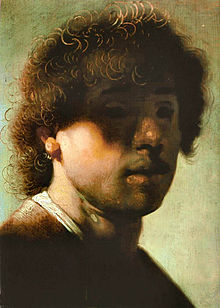 Η τέχνη βασίζεται στην εμπειρία και στο ταλέντο. Αποτελεί έναν ευρύτερης ερμηνείας όρο που χρησιμοποιείται για να περιγράψουμε την διαδικασία, της οποίας προϊόν είναι κάτι το μη φυσικό, το οποίο ακολουθεί τους κανόνες του δημιουργού. Κατά συνέπεια όροι με κοινή ρίζα όπως τεχνικό, τεχνίτης, καλλιτέχνης αποδίδονται σε ανθρώπινες δημιουργίες, τρόπους έκφρασης και δραστηριότητες αυθαίρετες με τη ροπή του φυσικού κόσμου.Στην ελληνική γλώσσα η λέξη τέχνη περιλαμβάνει οποιαδήποτε διαδικασία για την παραγωγή κάποιου προϊόντος. Στην αγγλική γλώσσα υπάρχουν δύο λέξεις art και craft. Η πρώτη χρησιμοποιείται για να δηλώσει τέχνη που συνδέεται με προϊόντα αισθητικής αξίας, ενώ η δεύτερη για τα υπόλοιπα. Η λέξη art που χρησιμοποιείται σε γλώσσες της δυτικής Ευρώπης προέρχεται από το Λατινικό ars που εν μέρει σημαίνει διακανονίζω, διευθετώ.Τέχνη ονομάζεται το σύνολο της ανθρώπινης δημιουργίας με βάση την πνευματική κατανόηση, επεξεργασία και ανάπλαση, κοινών εμπειριών της καθημερινής ζωής σε σχέση με το κοινωνικό,πολιτισμικό, ιστορικό και γεωγραφικό πλαίσιο στο οποίο διέπονται. Aποτελεί μια ευρύτερης ερμηνείας ονομασία που χρησιμοποιείται για να περιγράψουμε τη διαδικασία, της οποίας προιόν είναι κάτι το μη φυσικό, το οποίο ακολουθεί τους κανόνες του δημιουργού. Κατά συνέπεια όροι με κοινή ρίζα όπως τεχνικό, τεχνίτης, καλλιτέχνης αποδίδονται σε ανθρώπινες δημιουργίες και δραστηριότητες αυθαίρετες με τη ροπή του φυσικού κόσμου. Στον Δυτικό κόσμο η τέχνη περιγράφεται ως art, από το Λατινικό ars που εν μέρει σημαίνει διακανονίζω, διευθετώ.Η τέχνη, με την ευρύτερη έννοια, είναι η έκφραση της ανθρώπινης δημιουργικότητας και φαντασίας.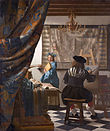 Εκφυλισμένη τέχνη (γερμανικά:EntarteteKunst) είναι ο όρος που χρησιμοποίησε το ναζιστικό καθεστώς της Γερμανίας για να περιγράψει ουσιαστικά οποιαδήποτε μορφή μοντέρνας τέχνης. Η τέχνη αυτού του είδους απαγορεύτηκε, με τη δικαιολογία ότι η φύση της ήταν μη-γερμανική ή εβραίο-μπολσεβίκικη, και οι δημιουργοί της, που χαρακτηρίστηκαν σαν "εκφυλισμένοι καλλιτέχνες" υπέστησαν διώξεις και ποινές. Διώχτηκαν από τις θέσεις διδασκαλίας σε πανεπιστήμια και σχολές, τους απαγορεύτηκε να εκθέτουν και να πωλούν τα έργα τους, και σε ορισμένες περιπτώσεις τους απαγορεύτηκε συνολικά να παράγουν τέχνη.Η "Έκθεση Εκφυλισμένης Τέχνης" διοργανώθηκε από το ναζιστικό κόμμα στο Μόναχο το 1937, και αποτελούνταν από μοντερνιστικά έργα τέχνης, τοποθετημένα στο χώρο με χαοτικό τρόπο και συνοδευόμενα από απαξιωτικά, προπαγανδιστικά συνθήματα. Έχοντας σαν σκοπό της να στρέψει την κοινή γνώμη κατά του μοντερνισμού, η έκθεση ταξίδεψε σε αρκετές ακόμα πόλεις της Γερμανίας και της Αυστρίας. Η τέχνη που επέτρεπαν οι Ναζί να υπάρχει ήταν η -καθορισμένη σε στενά όρια- παραδοσιακή στο ύφος, και που εξύψωνε τα ιδανικά της φυλετικής καθαρότητας, του μιλιταρισμού και της υποταγής στην εξουσία. Όμοια, η μουσική έπρεπε να είναι τονική, χωρίς επιρροές από την τζαζ που οι Ναζί θεωρούσαν μουσική των μαύρων και των Εβραίων. Οι ταινίες και τα θεατρικά έργα λογοκρίνονταν με το ίδιο σκεπτικό.	Ποιο είναι το ποιο όμορφο πορτρέτο του κόσμου και μας έχει δώσει το ποιο πολύ μεγάλο ενδιαφέρον;.[3]Ιστορικά στοιχείαΟ Λεονάρντο ξεκίνησε να ζωγραφίζει τη Μόνα Λίζα το έτος 1503 ή το 1504 στη Φλωρεντία της Ιταλίας.[4] Σύμφωνα με τον σύγχρονο του Λεονάρντο, Τζόρτζιο  Βαζάρι, "...αφότου ασχολήθηκε επί τέσσερα χρόνια με το έργο, το άφησε ημιτελές..."[5] Είναι γνωστό πως αυτή ήταν μια συνήθης συμπεριφορά του Λεονάρντο ο οποίος, αργότερα, μετάνιωσε που "δεν ολοκλήρωσε ποτέ ούτε ένα έργο".[6] Θεωρείται πως συνέχισε να ασχολείται με τη Μόνα Λίζα για τρία χρόνια αφότου εγκαταστάθηκε στη Γαλλία και πως την τελείωσε λίγο πριν πεθάνει το 1519.[7] Ο καλλιτέχνης μετέφερε τον πίνακα από την Ιταλία στη Γαλλία το 1516 όταν ο βασιλιάς Φραγκίσκος Α΄ τον προσκάλεσε να εργαστεί στο Clos Lucé κοντά στο βασιλικό κάστρο στην Αμπουάζ. Πιθανότατα μέσω των κληρονόμων του βοηθού του Λεονάρντο, Σαλάι, ο βασιλιάς αγόρασε τον πίνακα για 4.000 écu και τον τοποθέτησε στο παλάτι της Fontainebleau, όπου παρέμεινε έως ότου δόθηκε στον Λουδοβίκο ΙΔ΄. Ο Λουδοβίκος ΙΔ΄ μετέφερε το έργο στο Παλάτι των Βερσαλλιών. Μετά τη Γαλλική Επανάσταση, μεταφέρθηκε στο Μουσείο του Λούβρου. Ο Ναπολέοντας τοποθέτησε το έργο στο δωμάτιό του, στο Παλάτι του Κεραμεικού. Αργότερα ο πίνακας επεστράφη στο Μουσείο του Λούβρου. Κατά τη διάρκεια του Γαλλοπρωσικού Πολέμου (1870-1871) μεταφέρθηκε από το Λούβρο στο Brest Arsenal.Τι ρόλο παίζει η αρχιτεκτονική στην τέχνη;Αρχιτεκτονική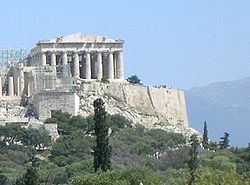 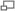 Ο Παρθενώνας στην κορυφή της Ακρόπολης,Αθήνα, ΕλλάδαΑρχιτεκτονική (από τα λατινικά, architectura και τελικά από την ελληνική, αρχιτέκτων, από τα συνθετικά αρχι- "κύριος, αρχηγός" και τέκτων, "οικοδόμος, μαραγκός» είναι η τέχνη και η επιστήμη του σχεδιασμού κτιρίων και κατασκευών.Ο ευρύτερος ορισμός θα πρέπει να περιλαμβάνει στο πεδίο εφαρμογής της τον σχεδιασμό του δομημένου περιβάλλοντος συνολικά, από την μακροσκοπικό επίπεδο της πολεοδομίας, αστικού σχεδιασμού και αρχιτεκτονικής τοπίου στο μικροσκοπικό για τη δημιουργία επίπλων. Ο αρχιτεκτονικός σχεδιασμός συνήθως πρέπει να είναι τόσο εφικτός για το κόστος στον κατασκευαστή, καθώς και τη λειτουργία και την αισθητική για τον χρήστη.Στη σύγχρονη χρήση, η αρχιτεκτονική είναι η τέχνη και η επιστήμη της δημιουργίας μιας πραγματικής, συνάγοντας ή σιωπηρό ή εμφανές σχέδιο για κάθε σύνθετο αντικείμενο ή σύστημα. Ο όρος μπορεί να χρησιμοποιηθεί για να υποδηλωθεί η σιωπηρή αρχιτεκτονική των αφηρημένων πραγμάτων όπως η μουσική ή τα μαθηματικά, την εμφανή αρχιτεκτονική των φυσικών πραγμάτων, όπως γεωλογικοί σχηματισμοί ή τη δομή των ζωντανών κυττάρων, ή ρητά προγραμματισμένες αρχιτεκτονικές του ανθρώπου - έκανε τα πράγματα, όπως το λογισμικό, υπολογιστών, των επιχειρήσεων, και βάσεις δεδομένων, εκτός από τα κτίρια. Σε κάθε χρήση, μια αρχιτεκτονική μπορεί να θεωρηθεί ως μια υποκειμενική χαρτογράφηση από μια ανθρώπινη προοπτική (δηλαδή του χρήστη στην περίπτωση της αφηρημένης ή φυσική αντικείμενα) για τα στοιχεία ή τα στοιχεία κάποιου είδους δομή ή το σύστημα, το οποίο διατηρεί τις σχέσεις μεταξύ των στοιχείων ή εξαρτημάτων.	Ποια είναι τα υλικά για μία τέχνη ή ζωγραφική;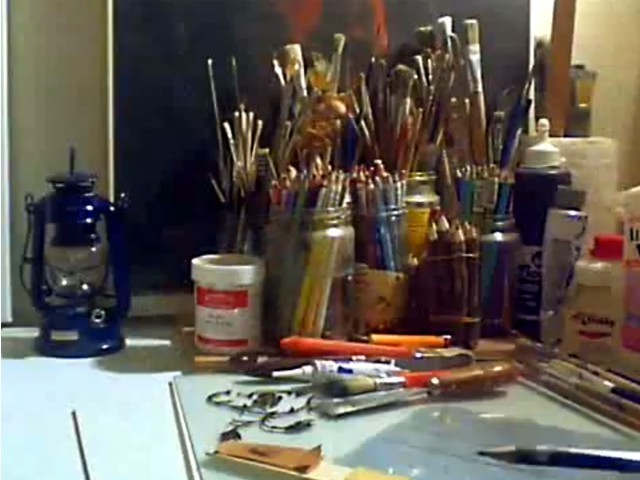 υτά άν περάσεις λίγο νερό πάνω στο σχέδιο σου συμπεριφέρονται σαν νερομπογιές. ακόμα υπάρχουν τα μολύβια με μύτη παστέλ που είναι πολύ εύχρηστα και αξιόπιστα. Εδώ υπάρχουν όλα τα είδη ζώγραφικής καθώς και τα υλικά που θα χρειαστούμε για να ξεκινήσουμε τους πίνακές μας ή τα έργα μας. Θέλω να ζωγραφίσω! Αλλά δεν ξέρω από πού να αρχίσω! Τι πρέπει να έχω για να φτιάξω ένα σχέδιο; Μπορώ και σε ένα τραπέζι αντί να χρησιμοποιήσω καβαλέτο; Τι μπλόκ να πάρω; Τι τελάρο; Τι μπογιές; Και πώς να ξεκινήσω το σχέδιο με μολύβι; Αυτό το χαρτί που πήρα είναι τραχύ και δεν φαίνονται ωραίες οι γραμμές! Την άλλη φορά θα πάρω παστέλ μπογιές, ο γιός μου τα καταφέρνει πολύ καλά με αυτές! Πως να τις ζητήσω όμως;
Ειλικρινά σας λέω και εγώ ζαλίστηκα απ όλα αυτα τα ερωτήματα. Το σίγουρο είναι μετά απ όλα αυτά να αναβάλουμε για άλλη μέρα τη ζωγραφική μας. Λίγο η ντροπή , λίγο η άγνοια, λίγο οι δουλειές, κάθε τόσο το αναβάλουμε και το όνειρο μένει όνειρο.Όλα θα λυθούν εδώ και τώρα.
ΜΟΛΥΒΙ ΚΑΙ ΧΑΡΤΙΑν θέλουμε να πειραματιστούμε με μολύβι πρώτα και χαρτί πριν περάσουμε στο χρώμα τα πράγματα είναι πολύ απλά.
Ένα μαλακό μολύβι ή και δύο είναι αρκετά για αρχή.Τα βρίσκετε σε όλα τα βιβλιοπωλεία της γειτονιά μας. Πείτε του ένα μολύβι νουμερο 4 και ένα νούμερο 6. Μπορεί να είναι μαύρο ή πράσινο, δεν έχει καμμιά σημασία η μάρκα. Δοκιμάστε το σε ένα λείο χαρτάκι εκεί επί τόπου και αν η γραμμή του είναι σκληρή ζητήστε ένα άλλο πιο μαλακό. Μην ντραπείτε να το κάνετε αυτό, όλοι το κάνουμε εκτός και αν το έχετε ξαναδοκιμάσει σε σχέδιο το μολύβι και το ξέρετε.Ζητείστε επίσης μιά γόμα. Γιά εμένα η καλύτερη γόμα είναι η γόμα κάρβουνου που θα την βρείτε σε δύο ποιότητες. Μία μαλακή σαν πλαστελίνη και την άλλη πιό σκληρή. Πάρτε και τις δύο θα σας χρειαστούν. Το χρώμα της γόμας είναι γαλάζιο σκούρο.Ζητείστε επίσης ένα κοπίδι.Θα σας χρειαστεί να ξύσετε το μολύβι σας με μεγαλύτερη μύτη απ ότι δίνει η ξύστρα. Αν νομίζετε ότι θα κοπείτε πάρτε μια ξύστρα,το ίδιο είναι, ότι ξύστρα θέλετε εσείς.Το χαρτί για μολύβι πρέπει να είναι πάντα λείο, χωρίς πόρους. Περάστε το χέρι σας από πάνω του. Αν γλυστράει μας κάνει. Αυτό το επιλέγουμε έτσι, γιατί στο λείο χαρτί το μολύβι γλυστράει ανεμπόδιστα και οι γραμμές μας θα μένουν εκεί που θέλουμε εμείς. Αν πάρουμε πχ χαρτί ακουαρέλας που είναι πιό παχύ και με κόκκο για να ρουφάει το χρώμα των νεροχρωμάτων οι γραμμές μας δεν θα είναι όπως εμείς τις θέλουμε. Δεν έχει καμμία σημασία η μάρκα του χαρτιού. Υπάρχουν και μπλόκς με ψιλά χαρτάκια και πολλές σελίδες που είναι οικονομικά και κάνουν θαυμάσια γιά ζωγραφική με μολύβι.Αυτά είναι όλα και όλα που σας χρειάζονται για αρχή
 ΠΕΝΑΚΙ ΚΑΙ ΚΑΡΒΟΥΝΟΕδώ θέλουμε επί πλέον ένα πενάκι σχεδίου και μία βάση γιά το πενάκι μας. Μήν ξεχάσετε να το ζητήσετε γιατί θα γυρίσετε σπίτι και δεν θα ξέρετε που να βάλετε το πενάκι σας γιά να ζωγραφίσετε. Χρειάζεστε επίσης και ένα μαύρο μελάνι σε βαζάκι συνήθως μαύρο.Βουτάμε το πενάκι στο μελάνι και κάθε φορά που τελειώνει το μελάνι του ξανακάνουμε το  ίδιο. Μήν βάζετε μελάνι σε ένα πχ πιατάκι γιατί αν το αφήσουμε θα ξεραθει, αλλά το πιό σημαντικό, μπορεί να λερώσει τα πάντα και δεν βγαίνει ειδικά από τα ρούχα εύκολα.Το χαρτί είναι το ίδιο, λείο και γιαλιστερό.Το κάρβουνο αντίθετα θέλει χαρτί με πόρους και αύλακες για να κρατάει το κάρβουνο.Ζητήστε χαρτί γιά κάρβουνο γιά να δείτε πως είναι και αν σας φανεί ακριβό πάρτε ένα χαρτί κανσόν που χρησιμοποιούν τα παιδιά μας στό σχολείο. Μιά χαρά θα κάνει την δουλειά του.Πάμε στο χρώμα
 ΛΑΔΟΜΠΟΓΙΕΣΓια να ζωγραφίσουμε με λαδομπογιές πρέπει να ξέρουμε αρκετά πράγματα πριν για τις άλλες μπογιές και τον τρόπο να τις χειριζόμαστε μέσα στη ζωγραφική μας.Θέλουμε τελάρο έτοιμο ή να το φτιάξουμε μόνοι μας και προετοιμασία μουσαμά. Κάπου εδώ μέσα λέω τον τρόπο αλλά η γνώμη μου είναι να μην μπερδευτείτε απ την αρχή με τόσα πολλά είδη για ένα είδος ζωγραφικής, την ελαιογραφία.Θέλει πολλά πινέλα,σπάτουλες, νέφτι, λάδια, λινέλαια, βαζάκια γία όλα αυτά, ακριβές μπογιές, γκέσσο, αστα να πάνε!!!!!!!!Και γιατί να το κάνουμε αφού υπάρχουν και τα ακριλικά;Οι νερομπογιές;Τα γκουάζ; που είναι νερομπογιές πιο συμπηκνωμένες σε σωληνάρια και κοστίζουν και φτηνότερα;Και τι θα λέγατε γιά τα παστέλ ,ξηρά ή λαδοπαστέλ ,που ζωγραφίζουν σε φτηνό χαρτί ακουαρέλας ή χαρτί κανσόν ή ακόμα και σε ένα χαρτόνι απλό αλλά απ την πίσω μεριά του ,όχι απ την γιαλιστερή.Υπάρχουν ακόμα και οι ξυλομπογιές πού κάνουν θαυμάσια πράγματα σε χαρτί.

 ΝΕΡΟΜΠΟΓΙΕΣΛέγοντας νερομπογιές εννοούμε όσες μπογιές διαλύονται σε νερό.Αυτές μπορεί να είναι πλακάκια νεροχρωμάτων, γκουάς σε σωληνάρια, ακριλικά.Ότι και να διαλέξετε δουλεύονται εύκολα, στεγνώνουν γρήγορα και δεν λερώνουν ούτε μυρίζουν όπως τα λαδοχρώματα και διαλύονται με νερό.Ειδικά τα ακριλικά έχουν κάπως και την υφή του λαδιού,είναι καλυπτικά και αν κάνουμε και κάποιο λάθος δεν πειράζει όταν περάσει καινούργιο χρώμα από πάνω θα το καλύψουν.Τα γκουαζ πάλι έχουν την πιότητα των πλακιδίων και δουλεύονται και σαν υδατογραφικά χρώματα,δηλαδη με πολύ νερό και διαφάνειες αλλά και σαν καλυπτικά. Αυτά συνήθως τα χρησιμοποιούμε σε χαρτια αρκετά αποροφητικά όπως τα χαρτιά της ακουαρέλλας αλλά μπορούμε και σε χαρτόνια ή χαρτί λαδοχρωμάτων.Διαλέγετε και παίρνετε! Υπάρχουν πάντα και οι κιμωλίεςΜε τον όρο κιμωλία λέω τα μαλακά παστέλ που τα βρίσκουμε παντού ακόμα και σε βιβλιοπωλεία.

ΠΑΣΤΕΛ
Μαλακά παστέλ ή κιμωλίες (όχι αυτές που γράφουν στον πίνακα οι δάσκαλοι) και λαδοπαστέλ που φτιάχνονται από λαδοχρώματα και παπαρουνέλαιο.Τα μαλακά παστέλ είναι πολύ καλά για πάσης φύσεως αποτυπώσεις πάντα όμως σε χαρτί με πόρους για να κολλάνε , όχι γιαλυστερο χαρτί.Τα βρίσκετε πάντου. Αν όμως θέλετε πιό μεγάλη γκάμμα χρωματική καλό θα είναι να πάτε σε καταστήματα με είδη ζωγραφικής.Διαλέγοντας τα παστέλ μην κάνετε οικονομία στις αποχρώσεις, είναι τα μόνα χρώματα που δεν ανακατεύονται μεταξύ του απ ευθείας αλλά πάνω στο χαρτί και όχι σε μεγάλο βαθμό.Τέλος αν στο σπίτι σας δεν έχετε τίποτα απ όλα αυτά υπάρχουν πάντα και οι ξυλομπογιές των παιδιών ή οι μαρκαδόροι


ΞΥΛΟΜΠΟΓΙΕΣΠάντα υπάρχει ένα κουτί ξυλομπογιές κάπου. Αν είναι πολύ σκληρα τα χρωματιστά μολύβια(ξυλομπογιές) υπάρχουν και τα μαλακά μολύβια στα καταστήματα ειδών ζωγραφικής. Μερικά από αυτά έχουν και την ένδειξη νεροχρώματα με ένα πινέλο κάπου στο ξύλο τους επάνω.	Ποιες είναι οι ποιο όμορφες εικόνες στον κόσμο;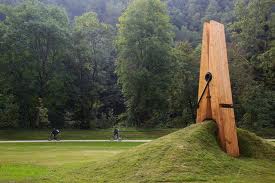 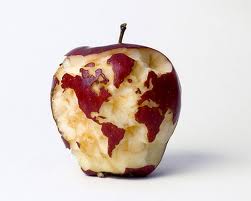 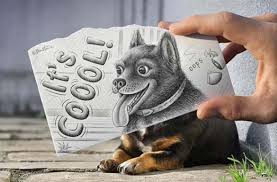 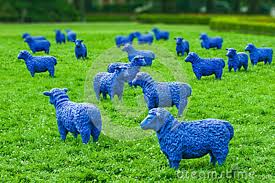 	ΤΕΛΟΣ!!!Μόνα Λίζα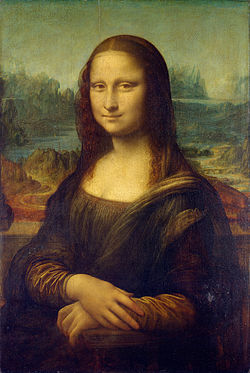 Λεονάρντο Ντα Βίντσι, 1503-1519Ελαιογραφία σε ξύλο λεύκηςΗ Μόνα Λίζα (γνωστή και ως Τζιοκόντα, ή Πορτραίτο της Λίζα Γκεραρντίνι, συζύγου του Φρανσέσκο ντελ Τζιοκόντο[1]) είναι προσωπογραφία που ζωγράφισε οΙταλός καλλιτέχνης Λεονάρντο ντα Βίντσι. Πρόκειται για ελαιογραφία σε ξύλο λεύκης, που ολοκληρώθηκε μέσα στη χρονική περίοδο 1503-1519. Αποτελεί ιδιοκτησία τουΓαλλικού Κράτους, και εκτίθεται στο Μουσείο του Λούβρου, στο Παρίσι. Ο πίνακας, διαστάσεων 77 εκ. × 53 εκ., απεικονίζει μία καθιστή γυναίκα, τη Λίζα ντελ Τζιοκόντο, η έκφραση του προσώπου της οποίας χαρακτηρίζεται συχνά ως αινιγματική.[2]Η Μόνα Λίζα θεωρείται το πιο διάσημο έργο ζωγραφικής77× 53 cmΜουσείο του Λούβρου, Παρίσι